ПОСТАНОВЛЕНИЕпо делу об административном правонарушении город Радужный 						                      17 июня 2024 годаМировой судья судебного участка № 1 Радужнинского судебного района Ханты-Мансийского автономного округа – Югры Клименко Алена Ивановна (628462, Ханты-Мансийский автономный округа – Югра, г. Радужный, микрорайон 6, строение 21), с участием Мансурова В.Н., рассмотрев материалы дела об административном правонарушении в отношении:- Мансурова Вадима Нугумановича, * года рождения, уроженца                            *, паспорт *; не имеющего установленной инвалидности, *, имеющего на иждивении троих несовершеннолетних детей; зарегистрированного по месту жительства по адресу: *, работающего *, не подвергнутого административному наказанию за однородное правонарушение, предусмотренное Кодексом Российской Федерации об административных правонарушениях,о совершении административного правонарушения, предусмотренного ст. 20.21 Кодекса Российской Федерации об административных правонарушениях (далее – КоАП РФ),УСТАНОВИЛ:16.06.2024 в 21:45 Мансуров В.Н. появился в общественном месте в первом подъезде жилого многоквартирного дома № 10/3 на улице Магистральной в г. Радужном Ханты-Мансийского автономного округа – Югры Мансуров В.Н., будучи в состоянии алкогольного опьянения, при этом имел неопрятный внешний вид, нарушения координации движений, смазанную речь при разговоре, резкий запах алкоголя, чем вызвал брезгливость и отвращение у посторонних граждан и оскорбил человеческое достоинство и общественную нравственность. При рассмотрении дела Мансуров В.Н. с вменяемым правонарушением согласился и подтвердил обстоятельства, изложенные в протоколе об административном правонарушении. Каких-либо ходатайств не заявил.Огласив протокол об административном правонарушении, заслушав объяснения Мансурова В.Н. и исследовав письменные материалы дела, мировой судья приходит к выводу о наличии в действиях Мансурова В.Н. состава административного правонарушения, предусмотренного ст. 20.21 КоАП РФ, то есть появление в подъезде в состоянии опьянения, оскорбляющем человеческое достоинство и общественную нравственность.Из диспозиции статьи 20.21 КоАП РФ следует, что административно-противоправным и наказуемым признается появление на улицах, стадионах, в скверах, парках, в транспортном средстве общего пользования, в других общественных местах в такой степени опьянения, которая оскорбляет человеческое достоинство, общественную нравственность (неприятный внешний вид, вызывающий брезгливость и отвращение, грязная мокрая одежда; неустойчивая, шатающаяся походка; пребывание в общественном месте в бесчувственном, лежачем состоянии и т.п.).Фактические обстоятельства и виновность Мансурова В.Н. в совершении административного правонарушения подтверждаются: протоколом об административном правонарушении от 16.06.2024 *, в котором Мансуров В.Н. указал, что выпил 0,5 л водки; копией рапорта оперативного дежурного ОМВД России по г. Радужному от 16.06.2024; рапортами полицейского ОВ ППСП ОМВД России по г. Радужного Ханты-Мансийского автономного округа – Югры от 16.06.2024; письменными объяснениями свидетелей К. Е. и С. С. от 16.06.2024, предупреждённых об ответственности по ст. 17.9 КоАП РФ за дачу заведомо ложных показаний; протоколом о направлении на медицинское освидетельствование от 16.06.2024; протоколом о доставлении лица в служебное помещение органа внутренних дел от 16.06.2024; протоколом личного досмотра, досмотра вещей, находящихся при физическом лице от 16.06.2024; протоколом о направлении на медицинское освидетельствование от 16.06.2024; актом медицинского освидетельствования на состояние опьянения от 16.06.2024 № *, содержащим заключение врача об установлении у Мансурова В.Н. состояния опьянения, согласно которому у Мансурова В.Н. установлены, в том числе такие признаки опьянения как нарушения артикуляции и координации движений, смазанная речь, и результат исследования, проведенного с помощью специального технического средства измерения, который составил 0,77 мг/л на литр выдыхаемого воздуха; реестром правонарушений в отношении Мансурова В.Н.При рассмотрении дела мировым судьей установлено нахождение Мансурова В.Н. в подъезде в такой степени алкогольного опьянения, которое оскорбляло человеческое достоинство и общественную нравственность, а именно Мансуров В.Н. имел неопрятный внешний вид, куртка грязная, нарушения координации движений, резкий запах алкоголя, смазанную речь при разговоре, что подлежит квалификации по ст. 20.21 КоАП РФ. Имеющиеся в деле письменные доказательства отвечают требованиям ст. 26.2 КоАП РФ, их объём достаточен для квалификации деяния, основания для признания их недопустимыми доказательствами не установлены; протоколы составлены в хронологическом порядке с минимальным разрывом во времени, что позволяет сделать вывод о доказанности вины Мансурова В.Н. в совершении правонарушения, предусмотренного ст. 20.21 КоАП РФ.Оснований сомневаться в достоверности исследованных материалов у мирового судьи не имеется. Оснований полагать о личной заинтересованности свидетеля, врача, проводившего медицинское освидетельствование либо сотрудников полиции в привлечении Мансурова В.Н.  к административной ответственности также не имеется.Каких-либо неустранимых сомнений по делу, которые в силу ст. 1.5 КоАП РФ должны быть истолкованы в пользу Мансурова В.Н., не имеется.Обстоятельств, исключающих производство по делу об административном правонарушении, предусмотренных ст.24.5 КоАП РФ, не установлено.Назначая административное наказание Мансурову В.Н., мировой судья учитывает характер совершенного административного правонарушения, объектом которого является соблюдение общественных порядка и безопасности, фактические обстоятельства дела, признание вины в совершённом правонарушении, личность виновного лица, его имущественное и семейное положение. Мансуров В.Н. находится в трудоспособном возрасте, обладает доходами, не лишен возможности получать их в дальнейшем.Обстоятельств, смягчающих и отягчающих административную ответственность, не установлено. Обстоятельства, указывающие на то, что менее строгий вид наказания из числа предусмотренных за совершенное правонарушение не обеспечит достижения целей наказания, не установлены.При указанных обстоятельствах мировой судья приходит к выводу о назначении Мансурову В.Н. наказания в пределах санкции ст.20.21 КоАП РФ, в соответствии с требованиями ст.ст. 3.1, 3.5 и 4.1 КоАП РФ, в виде административного штрафа. На основании изложенного и руководствуясь ст.ст. 23.1, 29.9 – 29.11 КоАП РФ, мировой судья ПОСТАНОВИЛ:привлечь Мансурова Вадима Нугумановича к административной ответственности за совершение административного правонарушения, предусмотренного ст.20.21 Кодекса Российской Федерации об административных правонарушениях, и назначить ему административное наказание в виде административного штрафа в размере 500 (пятьсот) рублей.Административный штраф подлежит уплате по следующим реквизитам: УФК по Ханты-Мансийскому автономному округу – Югре (Департамент административного обеспечения Ханты-Мансийского автономного округа – Югры, л/с 04872D08080), ИНН 8601073664, КПП 860101001, номер счета получателя платежа 03100643000000018700 в РКЦ Ханты-Мансийск//УФК по Ханты-Мансийскому автономному округу-Югре, банковский счет № 40102810245370000007, БИК 007162163, ОКТМО 71877000, КБК 72011601203010021140, УИН 0412365400255007982420114.QR-код для оплаты административного штрафа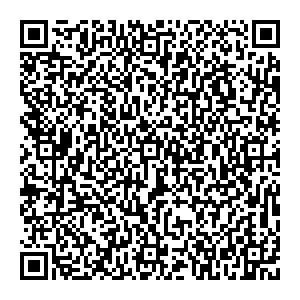 Разъяснить Мансурову В.Н., что в соответствии с частью 1 статьи 32.2 КоАП РФ административный штраф должен быть уплачен лицом, привлеченным к административной ответственности, не позднее 60 дней со дня вступления постановления о назначении административного наказания в виде административного штрафа в законную силу либо со дня истечения срока отсрочки или срока рассрочки, предусмотренных статьей 31.5 КоАП РФ. В соответствии со статьей 31.5 КоАП РФ при наличии обстоятельств, вследствие которых исполнение постановления о назначении административного наказания в виде административного штрафа невозможно в установленные сроки, судья, вынесший постановление, может отсрочить исполнение постановления на срок до одного месяца. С учетом материального положения лица, привлеченного к административной ответственности, уплата административного штрафа может быть рассрочена судьей, вынесшим постановление, на срок до трех месяцев.Квитанцию об оплате штрафа в шестидесятидневный срок со дня вступления постановления в законную силу необходимо предоставить мировому судье судебного участка № 1 Радужнинского судебного района Ханты-Мансийского автономного округа – Югры по адресу: Ханты-Мансийский автономный округ – Югра, город Радужный, 6 микрорайон, строение 21, «Дом правосудия», 207 кабинет.Постановление может быть обжаловано в Радужнинский городской суд Ханты-Мансийского автономного округа – Югры в течение десяти суток со дня вручения или получения копии постановления.Подлинный документ находится в деле мирового судьи № 5-798-2501/2024 (УИД 86MS0025-01-2024-004095-61) судебного участка № 1 Радужнинского судебного района Ханты-Мансийского автономного округа – Югры.Мировой судья                                     				     А.И. КлименкоПри заполнении документа об оплате дополнительно необходимо указать:- назначение платежа (оплата административного штрафа);- уникальный идентификационный номер (указан в п постановлении);- ОКТМО (указан в постановлении);- код бюджетной классификации (указан в постановлении);- наименование документа основания (№ и дата постановления);- сумму административного штрафа (указана в постановлении).